                University of Management & Technology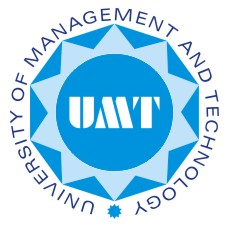                         School of Science & Technology                   Department of Electrical Engineering                University of Management & Technology                        School of Science & Technology                   Department of Electrical Engineering                University of Management & Technology                        School of Science & Technology                   Department of Electrical Engineering                University of Management & Technology                        School of Science & Technology                   Department of Electrical EngineeringEL 327 Digital System Design LabEL 327 Digital System Design LabEL 327 Digital System Design LabEL 327 Digital System Design LabLab ScheduleMon    10:40 to 13:20    (Sec A)Wed    10:40 to 13:20    (Sec A1)Tue     10:40 to 13:20     (Sec B)Thurs  10:40 to 13:20    (Sec B1)Fri       10:40  to 13:20   (Sec C)Sat       10:40 to 13:20    (Sec C1)Fri       14:40 to 17:20    (Sec D)Sat       14:40 to 17:20    (Sec D1)Fri       08:00 to 10:40    (Sec E)Sat       08:00 to 10:40    (Sec E1)SemesterFall 2012Pre-requisiteEE 219 Digital Logic DesignEE224  Computer Organization And               Architecture Hours2Instructor(s)Saima Shaheen         (Sec A, A1,D,E)Ayesha Afzal                 (Sec B, E1)Ahmed Malik                 (Sec B1)Sidra Haneef                   (Sec C)Maryam Ali                    (Sec D1)Nauman Shahid              (Sec C1)ContactSaima.shaheen@umt.edu.pkAyesha.afzal@umt.edu.pkAhmed.malik@umt.edu.pkSidra.haneef@umt.edu.pkMaryam.ali@umt.edu.pkNauman.shahid@umt.edu.pkOfficeLab 5 SST3rd floor, EE-SST faculty areaOffice HoursSee Office WindowCourse DescriptionThis Lab explains how to go about designing complex, high-speed digital systems. A hardware description language such as Verilog will be taught to model digital systems at Behavior and RTL level.  Field programmable gate arrays (FPGA) will be used in the laboratory exercises as a vehicle to understand complete design-flow. Advanced methods of logic minimization and state-machine design will be studied. Lab projects would be assigned to students.This Lab explains how to go about designing complex, high-speed digital systems. A hardware description language such as Verilog will be taught to model digital systems at Behavior and RTL level.  Field programmable gate arrays (FPGA) will be used in the laboratory exercises as a vehicle to understand complete design-flow. Advanced methods of logic minimization and state-machine design will be studied. Lab projects would be assigned to students.This Lab explains how to go about designing complex, high-speed digital systems. A hardware description language such as Verilog will be taught to model digital systems at Behavior and RTL level.  Field programmable gate arrays (FPGA) will be used in the laboratory exercises as a vehicle to understand complete design-flow. Advanced methods of logic minimization and state-machine design will be studied. Lab projects would be assigned to students.Expected OutcomesUpon completion , students will be able :To use computer-aided design tools for design of complex digital logic circuits To model, simulate, verify, and synthesize with hardware description languagesTo design and prototype with programmable logicUpon completion , students will be able :To use computer-aided design tools for design of complex digital logic circuits To model, simulate, verify, and synthesize with hardware description languagesTo design and prototype with programmable logicUpon completion , students will be able :To use computer-aided design tools for design of complex digital logic circuits To model, simulate, verify, and synthesize with hardware description languagesTo design and prototype with programmable logicGrading PolicyLab:                                         20%Lab:                                         20%Lab:                                         20%University of Management & TechnologySchool of Science & TechnologyDepartment of Electrical EngineeringEL-327 DIGITAL SYSTEM DESIGNList Of ExperimentsEL-327 DIGITAL SYSTEM DESIGNList Of ExperimentsWeek                                                    Experiments1Implementation of ripple carry adder in verilog using XILINX ISE tools2Implementation of mux and decoders at behavioral level3Implementation of barrel shifter4Concept and usage of TASK and FUNCTION in verilog5Implementation of gate and data flow level design on FPGA6Implementation of combinational circuits on FPGA7Implementation of RAM and ROM in FPGA8Implementation of logic shifters , accumulators and up/down counters9Implementation of arithmetic logic unit on FPGA10Design and testing of finite state machine (FSM)11Design and implementation of leap year calculator on FPGA12Design and implementation of a real time clock on FPGA.13Design and testing onboard switches and LED’s in FPGA14Design and implementation of multiplier in FPGA15Design and implementation of RS-232 interface using verilog in FPGA